CATALAGO DE SERVICIOS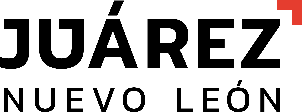 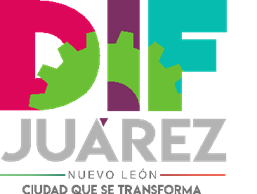 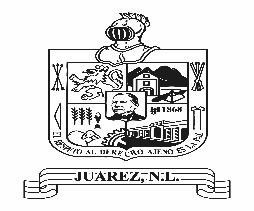  DESARROLLO COMUNITARIO EDUCATIVO APOYO ESCOLAS A NIÑOS DE 5- 12 AÑOS (SAN ANTONIO)       3.     APOYO ESCOLAR A NIÑOS DE 6-12 AÑOS (DIF MUNICIPAL)       4.     APOYO ESCOLAR A NIÑOS DE 6- 12 AÑOS (BOSQUES DE SAN PEDRO)       5.     APOYO ESCOLAR  NIÑOS DE 5-12 AÑOS (LOS REYES) APOYO ESCOLAR    NIÑOS DE 5-12 AÑOS  (LOS  ENCINOS)  APOYO  EDUCATIVO CON ENFASIS EN LENGUAJE (DIF MUNICIPAL)APOYO  PSICOLOGICO INFANTIL (DIF MUNICIPAL)APOYO  PSICOLOGICO  A ADOLESENTES (DIF MUNICIPAL)APOYO  PSICOLOGICO  A ADULTOS (DIF MUNICIPAL)TERAPIAS DE GRUPO  (DIF MUNICIPAL)  REHABILITACION FISICA (DIF MUNICIPAL) APOYO DE EDUCACION EN  BRAYLE   (DIF MUNICIPAL)CLASES DE GUITARRA       (NIÑOS DE GUARDERIAS)   CLASES DE GUITARRA A NIÑOS DE 7  A 15 AÑOS  (DIF MUNICIPAL)CLASES DE GUITARRA A JOVENES MAYORES DE 15 AÑOS    (DIF MUNICIPAL)CLASES DE COMPUTACION  A  NIÑOS DE 7 A 12   AÑOS   (DIF MUNICIPAL)CLASES DE COMPUTACION  A  JOVENES MAYORES  DE 12   AÑOS (DIF MUNICIPAL)  CLASES DE GUITARRA A NIÑOS DE 7A 15 AÑOS (SAN ANTONIO)  CLASES DE GUITARRA A JOVENES MAYORES DE 15 AÑOS   (SAN ANTONIO)  CLASES DE COMPUTACION  A  NIÑOS DE 7 A 12   AÑO  (SAN ANTONIO)  CLASES DE COMPUTACION  A  JOVENES MAYORES  DE 12   AÑOS  (SAN ANTONIO)   CLASES DE GUITARRA A NIÑOS DE 7A 15 AÑOS   (BOSQUES DE SAN PEDRO )   CLASES DE GUITARRA A JOVENES MAYORES DE 15 AÑOS  (BOSQUES DE SAN PEDRO  ) CLASES DE COMPUTACION  A NIÑOS DE 7A 15 AÑOS   (BOSQUE SAN PEDRO  )   CLASES DE COMPUTACION  A JOVENES MAYORES DE 15 AÑOS  (BOSQUES PEDRO ) CLASES DE GUITARRA A NIÑOS DE 7A 15 AÑOS   (LOS REYES  )   CLASES DE GUITARRA A JOVENES MAYORES DE 15 AÑOS  (LOS REYES ) CLASES DE COMPUTACION  A NIÑOS DE 7A 15 AÑOS   (LOS REYES )   CLASES DE COMPUTACION  A JOVENES MAYORES DE 15 AÑOS  (LOS REYES ) CLASES DE GUITARRA A NIÑOS DE 7A 15 AÑOS   (LOS ENCINOS  )   CLASES DE GUITARRA A JOVENES MAYORES DE 15 AÑOS  (LOS ENCINOS  ) CLASES DE COMPUTACION A NIÑOS DE 7A 15 AÑOS   (LOS ENCINOS  )  CLASES DE COMPUTACION A JOVENES MAYORES DE 15 AÑOS  (LOS  ENCINOS  ) CLASES  MANUALIDADES Y BISUTERIA  AÑOS  (DIF MUNICIPAL)CLASES  MANUALIDADES Y BISUTERIA   (SAN ANTONIO )CLASES  MANUALIDADES Y BISUTERIA  AÑOS  (BOSQUES DE SABN PEDRO )CLASES  MANUALIDADES Y BISUTERIA (LOS REYES )CLASES DE  MANUALIDADES LOS (ENCINOS )CLASES  MANUALIDADES Y BISUTERIA   (DIF MUNICIPAL)CLASES  MANUALIDADES Y BISUTERIA (SAN ANTONIO )CLASES  MANUALIDADES Y BISUTERIA   (BOSQUES DE SAN PEDRO )CLASES  MANUALIDADES Y BISUTERIA (LOS REYES )CLASES DE  MANUALIDADES LOS (ENCINOS )REVICION VISUAL Y APOYO DE LENTES   (DIF MUNICIPIO)APOYO JURIDICO A NIÑAS NIÑOS Y ADOLECENTES    (DIF MUNICIPAL)APOYO JURIDICO Y ASESORIAS LEGALES   (DIF MUNICIPAL)CONSULTAS MÉDICAS (DIF MUNICIPAL)DESPENSAS INFANTILES (DIF MUNICIPAL)PAPILLA MAIZ INFANTIL (DIF MUNICIPAL)ASISTENCIA ALIMENTARIA A SUJETOS VULNERABLES (PAASV) (DIF MUNICIPAL)